Муниципальное бюджетное общеобразовательное учреждение «Гимназия» городского округа город Урюпинск Волгоградской области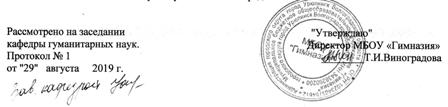 Рабочая программа по обществознаниюдля 10 - 11класса на 2019/2020  уч.г.Составитель: кафедра гуманитарных наукУрюпинск 2019Пояснительная запискаНастоящая рабочая программа по обществознанию для учащихся 10-11 классов (базовый уровень) разработана на основе Федерального государственного образовательного стандарта среднего общего образования (утвержденного приказом Министерства образования и науки РФ от 17 мая 2012 № 413. С изменениями и дополнениями от 29 июня 2017), Примерной программы среднего (полного) общего образования по обществознанию, Концепции преподавания учебного предмета обществознание от 30 декабря 2018 г.  и авторской программы «Обществознание. Примерные рабочие программы. Предметная линия учебников под редакцией Л.Н. Боголюбова. 10-11 классы: учеб. пособие для общеобразовательных организаций: базовый уровень/ А.Ю. Лазебникова, Н.И. Городецкая, Е.Л. Рутковская. -  М.: Просвещение, 2019. Данная линия учебников соответствует Федеральному государственному образовательному стандарту основного общего образования, одобрена РАО и РАН, имеет гриф «Рекомендовано» и включена в Федеральный перечень. Рабочая программа конкретизирует содержание предметных тем образовательного стандарта, даёт распределение учебных часов по разделам и темам курса. Она рассчитана на 136 учебных часов из расчёта двух учебных часов в неделю в 10 и 11 классах.Место и значение обществознания в образовательной программе общего образованияОбществознание как учебный предмет изучает общество как систему и человека как субъекта общественных отношений. Обществознание выполняет функцию интеграции знаний о человеке и обществе, получаемых в рамках изучения курса и других учебных предметов, устанавливает межпредметные связи с другими предметами социально-гуманитарной направленности и с реализуемой в организациях, реализующих общеобразовательные программы, программой воспитания и социализации обучающихся.Обществознание как учебный предмет охватывает различные сферы жизни общества и человека – социальную, духовную, экономическую, политическую, правовую, и включает базовые знания из социально-гуманитарных наук Главной целью преподавания и изучения обществознания в образовательной организации является формирование гармонично развитой личности, воспитание общероссийской идентичности, гражданской ответственности, патриотизма, правовой культуры и правосознания, уважения к общепринятым в обществе социальным нормам и моральным ценностям, развитие у обучающихся понимания приоритетности общенациональных интересов, приверженности правовым принципам, закрепленным в Конституции Российской Федерации и законодательстве Российской Федерации, создание условий для освоения обучающимися способов успешного взаимодействия с различными политическими, правовыми, финансово-экономическими и другими социальными институтами для реализации личностного потенциала в современном динамично развивающемся российском обществе. Достижение этой цели должно осуществляться путем системной интеграции процессов освоения содержания обществознания на разных этапах изучения учебного предмета и процессов воспитания и социализации обучающегося, формирования у него целостного мировоззрения на основе исторически сложившихся духовно-нравственных традиций российского общества.Содержание предмета «Обществознание»Содержание предмета «Обществознание» и последовательность его освоения должны соответствовать задачам формирования у обучающегося с учетом его возрастных особенностей: целостной системы представлений о жизни и развитии общества, месте человека в системе общественных отношений; ценностных ориентаций, необходимых ему в жизни; комплекса предметных и метапредметных умений, способов познавательной и практической деятельности.На базовом уровне среднего общего образования (10-11 классы) должно происходить закрепление ранее изученного материала и развитие возможностей интерпретации общественных явлений, углубление теоретических представлений об общественных и социальных процессах и усиление способности практического применения полученных знаний. Задачей этого этапа преподавания и изучения обществознания является не только освоение новых знаний, но и развитие способностей самостоятельного получения знаний и их использования в реальных общественных взаимоотношениях. Особое значение приобретает понимание познания как фундаментального процесса, являющегося универсальным источником знаний, освоение различных видов познания, разделение чувственного и рационального познания, понимание критериев истины, истинного и ложного знания.На основе получаемых знаний обучающиеся должны научиться анализировать возникающие в жизни ситуации; использовать полученные знания о социальных нормах и ценностях в повседневной жизни, прогнозировать последствия принимаемых решений; оценивать разнообразные явления и процессы общественного развития; характеризовать основные методы научного познания. Они должны понимать специфику прогрессивных и регрессивных общественных изменений, уметь формулировать собственные суждения о сущности, причинах и последствиях глобализации, знать многообразие культурных форм, представлять этнокультурное и языковое богатство народов России, определять роль духовных ценностей в обществе.Овладевая экономическими знаниями, обучающиеся должны научиться понимать направления государственной экономической политики, объяснять поведение основных субъектов экономических отношений, оценивать влияние конкуренции, монополии и коррупции на экономическую жизнь, действие законов спроса и предложения, механизмы ценообразования, поведение участников трудовых отношений; понимать финансовую грамотность как одну из важнейших компетенций человека. Обучающиеся должны освоить основы управления личными (семейными) финансами, формирования личных сбережений и пенсионных накоплений, в том числе с использованием услуг финансовых организаций, познакомиться с финансовым планированием и понятием финансовых рисков, системой уплаты налогов, осуществлением инвестиций, ролью, функциями и задачами Центрального банка Российской Федерации.Особое значение имеет формирование способностей рассмотрения и оценки политических явлений. Обучающиеся должны уметь высказывать аргументированные суждения о соотношении целей и средств в политике; уметь раскрывать роль и функции политической системы; различать типы политических режимов; иметь знания о политической системе Российской Федерации, парламентских партиях, избирательной системе, государственном устройстве, институтах государственной власти и местного самоуправления, разделении полномочий и ответственности между федеральными и региональными органами государственной власти, органами местного самоуправления.Обучающиеся, успешно освоившие обществознание на уровне основного общего образования, должны иметь целостное представление об обществе и механизмах его развития, человеке и его жизни в обществе, сформировать понимание значения социальной среды в жизни каждого человека, важности семьи как базовой социальной структуры. Ценности, которые должны быть освоены в процессе преподавания и изучения обществознания на уровне основного общего образования, являются основой формирования гражданской ответственности за свою судьбу, за судьбу Отечества.Требования к результатам обучения и освоения содержания курса «Обществознание»Личностными результатами выпускников старшей школы при изучении курса обществознания являются:осознание значения постоянного личностного развития и непрерывного образования в современном обществе, готовность и способность овладевать новыми социальными практиками, осваивать различные социальные роли;мотивированность к эффективному труду и постоянному профессиональному росту, к учёту общественных потребностей при предстоящем выборе сферы деятельности;ценностные ориентиры и установки, основанные на нормах морали и требованиях права, отражающие идеалы общественного блага, укрепления государственности и патриотизма, гражданского мира.Метапредметные результаты изучения обществознания в старшей школе проявляются в:умении на основе полученных в курсе знаний о качествах личности и самопознании адекватно оценивать себя: оценивать собственные способности, устанавливать уровень притязаний, ставить адекватные возможностям цели, осуществлять самопроверку, видеть связь между усилиями и достигнутым результатом;умении на основе изученных в курсе моделей реализации типичных социальных ролей решать проблемы, связанные с выполнением человеком определённой социальной роли (избирателя, потребителя, пользователя, жителя определённой местности, члена общественного объединения и т. п.);способности анализировать с опорой на полученные знания об общественных отношениях конкретные жизненные ситуации, выбирать и реализовывать способы поведения, адекватные этим ситуациям;ключевых навыках работы с информацией, её поиска, анализа и обработки, коммуникации, сотрудничества;готовности к условиям обучения в профессиональном учебном заведении, к использованию полученных в школе знаний и умений, имеющих опорное значение для профессионального образования определённого профиля;ключевых компетентностях, сформированных в курсе и имеющих универсальное значение для различных видов деятельности (обобщённые способы решения учебных задач, исследовательские, коммуникативные и информационные умения, умение работать с разными источниками социальной информации).Предметными результатами освоения на базовом уровне выпускниками полной средней школы содержания программы по обществознанию являются:понимание общества как целостной развивающейся системы в единстве и взаимодействии основных сфер и институтов, осознание основных проблем, тенденций и возможных перспектив общественного развития, умение выявлять причинно-следственные, функциональные, иерархические и другие связи социальных объектов и процессов;владение основными обществоведческими понятиями и терминами как познавательными средствами осмысления окружающей социальной действительности;опыт использования получаемых знаний и умений для принятия обоснованных и социально одобряемых решений в условиях реально складывающихся жизненных альтернатив, связанных с выполнением типичных социальных ролей (гражданин, член семьи, работник, собственник, потребитель);умение извлекать социальную информацию из различных неадаптированных источников, анализировать её, соотносить со знаниями, полученными при изучении курса, интегрировать все имеющиеся знания по проблеме в единый комплекс;социальная самоидентификация личности обучающегося как гражданина России, наследника традиций и достижений своего народа, современника и в ближайшем будущем активного участника процессов модернизации различных сторон общественной жизни;мотивация к самостоятельному изучению общественных дисциплин, развитие интереса к их проблематике;умение ориентироваться в мире социальных, нравственных и эстетических ценностей: различать факты, суждения и оценки, их связь с определённой системой ценностей, формулировать и обосновывать собственную позицию;уважение ценностей иных культур, конфессий и мировоззрений, осознание глобальных проблем современности, своей роли в их решении.Требования к уровню подготовкиВ результате изучения обществознания ученик должен: знать и понимать:- биосоциальную сущность человека, основные этапы и факторы социализации личности, место и роль человека в системе общественных отношений;- тенденции развития общества в целом как сложной динамической системы, а также важнейших социальных институтов;- необходимость регулирования общественных отношений, сущность социальных норм, механизмы правового регулирования;- особенности социально-гуманитарного познания; уметь:- характеризовать основные социальные объекты, выделяя их существенные признаки, закономерности развития;- анализировать информацию о социальных объектах, выделяя их общие черты и различия,- устанавливать соответствия между существенными чертами и признаками изученных социальных явлений и обществоведческими терминами и понятиями;- объяснять причинно-следственные и функциональные связи изученных социальных объектов (включая взаимодействие человека и общества, важнейших социальных институтов общества и природной среды, общества и культуры, взаимосвязи подсистем и элементов общества);- раскрывать на примерах изученные теоретические положения и понятия социально-экономических и гуманитарных наук;- осуществлять поиск социальной информации, представленной в различных знаковых системах;- извлекать из неадаптированных, оригинальных текстов знания по заданным темам; систематизировать, анализировать и обобщать неупорядоченную социальную информацию; различать в ней факты и мнения, аргументы и выводы;- оценивать действия субъектов социальной жизни, включая личности, группы, организации с точки зрения социальных норм, экономической рациональности;- формулировать на основе приобретенных обществоведческих знаний собственные суждения и аргументы по определенным проблемам;- готовить устное выступление, творческую работу по социальной проблематике;- применять социально-экономические и гуманитарные знания в процессе решения познавательных задач по актуальным социальным проблемам;использовать приобретенные знания и умения в практической деятельности и повседневной жизни для:- успешного выполнения типичных социальных ролей; сознательного взаимодействия с различными социальными институтами;- совершенствования собственной познавательной деятельности;- критического восприятия информации, получаемой в межличностном общении и в массовой коммуникации; осуществления самостоятельного поиска, анализа и использования собранной социальной информации;- решения практических жизненных проблем, возникающих в социальной деятельности;- ориентировки в актуальных общественных событиях и процессах, определения личной и гражданской позиции;- предвидения возможных последствий определенных социальных действий;- оценки происходящих событий и поведения людей с точки зрения морали и права;- реализации и защиты прав человека и гражданина, осознанного выполнения гражданских обязанностей;- осуществления конструктивного взаимодействия людей с разными убеждениями, культурными ценностями, социальным положением.Содержание программы 1. Общество как способ объединения и взаимодействия людейЧеловеческая общность. Общественные отношения. Общество как система. Связи между подсистемами и элементами общества. Единство человечества и окружающей среды. Влияние человека на биосферу.Общественные потребности и социальные институты. Признаки и функции социальных институтов. Типы обществ. Информационное общество и его особенности.Многообразие путей и форм общественного развития. Эволюция, реформа, социальная революция. Общественный прогресс, его критерии. Противоречивый характер прогресса.Интеграционные связи современного мира. Признаки и последствия глобализации. Глобализация и международный терроризм. Глобальные проблемы современного мира. Экологическая ситуация в глобальном мире. Экологическая ответственность.2. Социальная и деятельностная сущность человекаПрирода человека. Природное и социально-духовное в человеке. Индивид. Социализация индивида. Агенты и институты социализации.Личность. Коммуникативные качества личности. Мировоззрение, его роль в жизнедеятельности человека.Индивидуальность. Индивидуальные потребности. Связь потребностей и деятельности.Человеческая деятельность и её мотивы. Структура деятельности. Различные классификации видов деятельности человека. Сознание и деятельность. Творческая активность.Познание как деятельность. Формы познания. Виды человеческих знаний. Особенности научного познания. Особенности познания общественных явлений.Истина. Аспекты объективности, абсолютности и относительности истины. Критерии истины.Самопознание и самосознание. Самореализация личности. Свобода и ответственность.3. Мир культуры и духовное развитие личностиОбщество и культура. Материальная и духовная культура. Формы культуры. Функции культуры. Культурное многообразие современного общества. Диалог культур.Духовная деятельность человека. Ценности и идеалы. Общечеловеческие ценности. Мораль. Моральный выбор. Гуманизм. Патриотизм.Образование и самообразование в современном обществе.Наука. Функции науки. Возрастание роли науки в современном обществе. Дифференциация и интеграция наук.Искусство как вид духовной деятельности человека. Роль и значение искусства в воспитании личности и развитии общества. Отличие искусства от других видов духовной деятельности человека.Религия в древнем и современном обществе. Мировые религии. Конфессии. Роль религии в культурном развитии. Свобода совести. Задача поддержания межрелигиозного мира.Информация, способы её распространения. Средства массовой информации.4. Право на защиту человека и гражданинаПраво и другие социальные нормы. Теории происхождения права. Причины возникновения права. Современное понимание права. Право как цивилизационный прорыв человечества.Система российского права. Элементы системы права. Нормы права. Отрасли права. Материальное и процессуальное право. Система законодательства. Международное право и его роль в правовой системе России.Конституция Российской Федерации. Конституционное право и сфера его регулирования. Структура Конституции Российской Федерации. Конституция о правах и обязанностях человека и гражданина. Взаимозависимость прав и обязанностей.Гражданин России. Что такое гражданство. Права и обязанности гражданина. Принципы гражданства в Российской Федерации. Способы приобретения гражданства. Гражданская культура.Юридическая ответственность. Личные права и юридическая обязанность. Связь характера правонарушения с видом юридической ответственности. Юридическая ответственность как необходимая мера государственного воздействия и способ защиты конституционных прав.Какие права и как защищает гражданское право. Принципы и функции гражданского права. Система гражданского права. Восстановление социальной справедливости как ведущий принцип гражданско-правовой ответственности.Административное право. Особенности и субъекты административноправовых отношений. Виды административных правонарушений. Административная ответственность. Ответственность и меры принуждения несовершеннолетних в административном праве.Семейное право. Юридическое понятие «брак». Семейное право на защите личных и имущественных прав человека. Права ребёнка под защитой норм семейного права. Особенности ответственности в семейных правоотношениях.Трудовое право. Права и обязанности работников и работодателей. Трудовой договор. Виды юридической ответственности работника и работодателя. Трудовые споры и способы их разрешения.Уголовное право. Преступления и реализация наказаний за их совершение. Преступление и его признаки. Вина и её виды. Субъекты уголовного права. Уголовная ответственность.Международная защита прав человека в условиях мирного и военного времени. Международные институты на защите прав человека. Принципы международного права. Международное гуманитарное право.5. Экономика - основа жизнедеятельности человекаЭкономика как подсистема общества. Роль экономики в поддержании жизнедеятельности общества. Связь экономики с другими сферами общественной жизни. Экономика и уровень жизни.Экономическая наука. Уровни изучения экономических проблем: макроэкономика, микроэкономика, мировая экономика. Экономика как хозяйство. Экономические отношения и интересы.Экономическая деятельность и её измерители. Понятие ВВП. Экономическая свобода и социальная ответственность участников экономической деятельности. Тенденции экономического развития современной России.Экономический рост и пути его достижения. Факторы экономического роста. Экономическое развитие. Экономический цикл. Основные фазы экономического цикла. Причины циклического развития экономики.Рыночная экономика. Механизм ценообразования в условиях рынка. Законы спроса и предложения. Конкуренция и монополия. Защита конкуренции и антимонопольное законодательство.Многообразие рынков. Рынок труда. Безработица и занятость. Виды безработицы и её социально-экономические последствия. Рынок капитала. Современный рынок.Роль и функции предпринимательства в обществе. Организационно-правовые формы бизнеса. Фирма в экономике: источники финансирования, факторы производства и факторные доходы, издержки и прибыль. Основы маркетинга. Принципы менеджмента.Экономические функции государства. Общественные блага. Внешние эффекты. Фискальная и монетарная политика. Налоговая система РФ. Налоги, уплачиваемые предприятиями. Государственная политика в области занятости.Финансы и финансовые институты. Банковская система. Функции банков. Банковские операции. Инфляция: виды и причины. Последствия инфляции для экономики.Экономическая культура личности. Экономические интересы людей как отражение их экономических отношений. Деловая этика. Экономическая свобода и социальная ответственность личности. Рациональное поведение основных участников экономики.Международные экономические отношения. Мировая экономика. Международная торговля. Экспорт и импорт. Внешнеторговая политика государства и методы её регулирования. Протекционизм и свободная торговля: преимущества и недостатки. Глобальные экономические проблемы. Тенденции общемирового экономического развития.6.Человек в системе общественных отношенийСтруктура общества. Социальная стратификация. Виды социальных групп. Этнические группы. Этнические отношения. Нация как социальная общность. Межнациональные конфликты и их причины. Основные признаки, присущие национализму.Молодёжь как социальная группа. Молодёжная субкультура. Демографическая структура современного общества.Социальное неравенство. Положение индивида в обществе. Виды социальных статусов. Социальные роли и ролевое поведение личности.Социальная мобильность, её виды. Социальные лифты. Миграционные процессы и связанные с ними проблемы. Социальные конфликты и пути их решения.Социальные нормы. Отклоняющееся поведение и его виды. Социальный контроль, его элементы и формы. Типы социальных санкций.Семья как социальный институт и малая группа. Исторические типы семьи. Роль семьи в жизни личности и в развитии общества. Тенденции развития семейных отношений. Воспитание детей в семье.Гендер. Гендерные стереотипы и гендерное воспитание. Изменение роли женщины в современном обществе.7.Политика — условие сохранения целостности обществаПолитическая власть. Политические отношения. Политическая деятельность. Субъекты и объекты политической власти. Политическая система общества.Институциональное измерение политики. Политические институты современного общества. Государство как центральный институт политической системы. Функции государства в условиях глобализации. Взаимодействие правового государства и гражданского общества. Государственная власть в РФ: политическая роль и функции Президента, высших органов законодательной, исполнительной и судебной власти.Политическое многообразие демократического общества. Общественные объединения в политике (политические партии, общественно-политические движения). Демократические выборы. Типы избирательных систем. Избирательная кампания. СМИ как политический институт. Информационная война.Ценностное измерение политики. Ценности в политике: факторы формирования и социальная роль. Демократические политические ценности российского общества: политические свободы, права человека, гражданственность, патриотизм. Политическая социализация в современном мире.Политическая культура. Типы политической культуры. Политическая культура демократического общества. Политическое сознание как форма общественного сознания. Политическая идеология как отражение политических ценностей. Политическая психология.Человек в мире политики. Политическое участие и его формы. Политическое поведение личности и социальной группы. Социальные регуляторы политического поведения. Политические движения социальных групп и общностей. Политический экстремизм и терроризм.Политическое лидерство и политические элиты. Типы лидерства. Функции политического лидера в демократическом обществе. Политика и этика в деятельности политического лидера. Политическая элита и её функции.  Тематическое планирование в 10 классе по курсу «Обществознание» (68 ч.)Тематическое планирование в 11 классе по курсу «Обществознание» (68 ч.)№ п\пТема разделаКоличество часовIЧеловек  в обществе20IIОбщество как мир культуры16IIIПравовое регулирование общественных отношений31IVИтоговое повторение1Итого68№ п/пТема раздела Количество часовIЭкономическая жизнь общества28IIСоциальная сфера16IIIПолитическая жизнь общества21IVЗаключение. Взгляд в будущее3Итого68